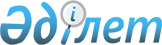 Об утверждении положения о Рабочей группе по проведению прямых переговоров по предоставлению права недропользования на строительство и (или) эксплуатацию подземных сооружений, не связанных с разведкой или добычей
					
			Утративший силу
			
			
		
					Приказ Заместителя Премьер-Министра Республики Казахстан - Министра индустрии и новых технологий Республики Казахстан от 7 декабря 2010 года № 416. Зарегистрирован в Министерстве юстиции Республики Казахстан 5 января 2011 года № 6723. Утратил силу приказом Заместителя Премьер-Министра Республики Казахстан - Министра индустрии и новых технологий Республики Казахстан от 22 октября 2012 года № 387      Сноска. Утратил силу приказом Заместителя Премьер-Министра РК - Министра индустрии и новых технологий РК от 22.10.2012 № 387.      Примечание РЦПИ!

      Порядок введения в действие приказа см. п. 3.

      В соответствии с подпунктом 29) статьи 20 и пунктом 2 статьи 57 Закона Республики Казахстан от 24 июня 2010 года "О недрах и недропользовании" ПРИКАЗЫВАЮ:



      1. Утвердить прилагаемое положение о Рабочей группе по проведению прямых переговоров по предоставлению права недропользования на строительство и (или) эксплуатацию подземных сооружений, не связанных с разведкой или добычей.



      2. Комитету геологии и недропользования Министерства индустрии и новых технологий Республики Казахстан обеспечить в установленном законодательством порядке государственную регистрацию настоящего приказа в Министерстве юстиции Республики Казахстан и его последующее официальное опубликование в средствах массовой информации.



      3. Настоящий приказ вводится в действие по истечении десяти календарных дней со дня его первого официального опубликования.      Заместитель Премьер-Министра

      Республики Казахстан -

      Министр индустрии

      и новых технологий

      Республики Казахстан                       А. ИсекешевУтверждено              

приказом Заместителя Премьер-Министра

Республики Казахстан -        

Министра индустрии и новых технологий

Республики Казахстан         

от 7 декабря 2010 года № 416       

Положение

о Рабочей группе по проведению прямых переговоров по

предоставлению права недропользования на строительство и (или)

эксплуатацию подземных сооружений, не связанных

с разведкой или добычей 

1. Общие положения

      1. Рабочая группа по проведению прямых переговоров по предоставлению права недропользования на строительство и (или) эксплуатацию подземных сооружений, не связанных с разведкой или добычей (далее - Рабочая группа) является постоянно действующим коллегиальным органом.



      2. В своей деятельности Рабочая группа руководствуется Конституцией Республики Казахстан, законами Республики Казахстан, настоящим Положением, а также иными нормативными правовыми актами Республики Казахстан.



      3. Состав Рабочей группы утверждается приказом первого вице-министра индустрии и новых технологий Республики Казахстан. 

2. Задачи Рабочей группы

      4. Основной задачей Рабочей группы является проведение прямых переговоров по предоставлению права недропользования на строительство и (или) эксплуатацию подземных сооружений, не связанных с разведкой или добычей. 

3. Организация работы Рабочей группы

      5. Председатель Рабочей группы руководит ее деятельностью, проводит заседания, планирует ее работу, осуществляет общий контроль за реализацией ее решений.



      Во время отсутствия председателя Рабочей группы его функции выполняет заместитель председателя Рабочей группы.



      6. Заседания Рабочей группы проводятся в случае поступления заявки на участие в прямых переговорах, соответствующей требованиям статьи 58 Закона Республики Казахстан "О недрах и недропользовании" (далее - Закон), и считаются правомочными, если на них присутствовали не менее двух третей от общего числа членов Рабочей группы.



      Заявки, не соответствующие требованиям статьи 58 Закона, рассмотрению не подлежат.



      7. Решения Рабочей группы принимаются большинством голосов от общего числа присутствующих членов. Члены Рабочей группы обладают равными голосами при принятии решений. В случае равенства голосов, принятым считается решение, за которое проголосовал председатель Рабочей группы.



      8. Рабочим органом Рабочей группы является Комитет геологии и недропользования Министерства индустрии и новых технологий Республики Казахстан.



      Секретарь Рабочей группы не является членом Рабочей группы. Секретарь Рабочей группы координирует работу по обеспечению деятельности Рабочей группы, подготавливает протоколы заседаний Рабочей группы по итогам прямых переговоров в срок, составляющий не более пяти календарных дней.



      9. Решение уполномоченного органа по изучению и использованию недр по итогам прямых переговоров оформляется протоколом прямых переговоров, который подписывается всеми присутствующими членами Рабочей группы.



      В случае предоставления права недропользования по итогам прямых переговоров протокол прямых переговоров подписывается уполномоченным представителем заявителя.



      Условия проведения операций по недропользованию, предложенные заявителем в ходе прямых переговоров включаются в протокол прямых переговоров.



      10. Датой принятия решения по итогам прямых переговоров считается дата подписания протокола прямых переговоров.



      11. Рабочий орган Рабочей группы обязан уведомить заявителя о решении, принятом по итогам прямых переговоров, в срок, составляющий не более пяти календарных дней с даты подписания протокола прямых переговоров.
					© 2012. РГП на ПХВ «Институт законодательства и правовой информации Республики Казахстан» Министерства юстиции Республики Казахстан
				